ALEXANDER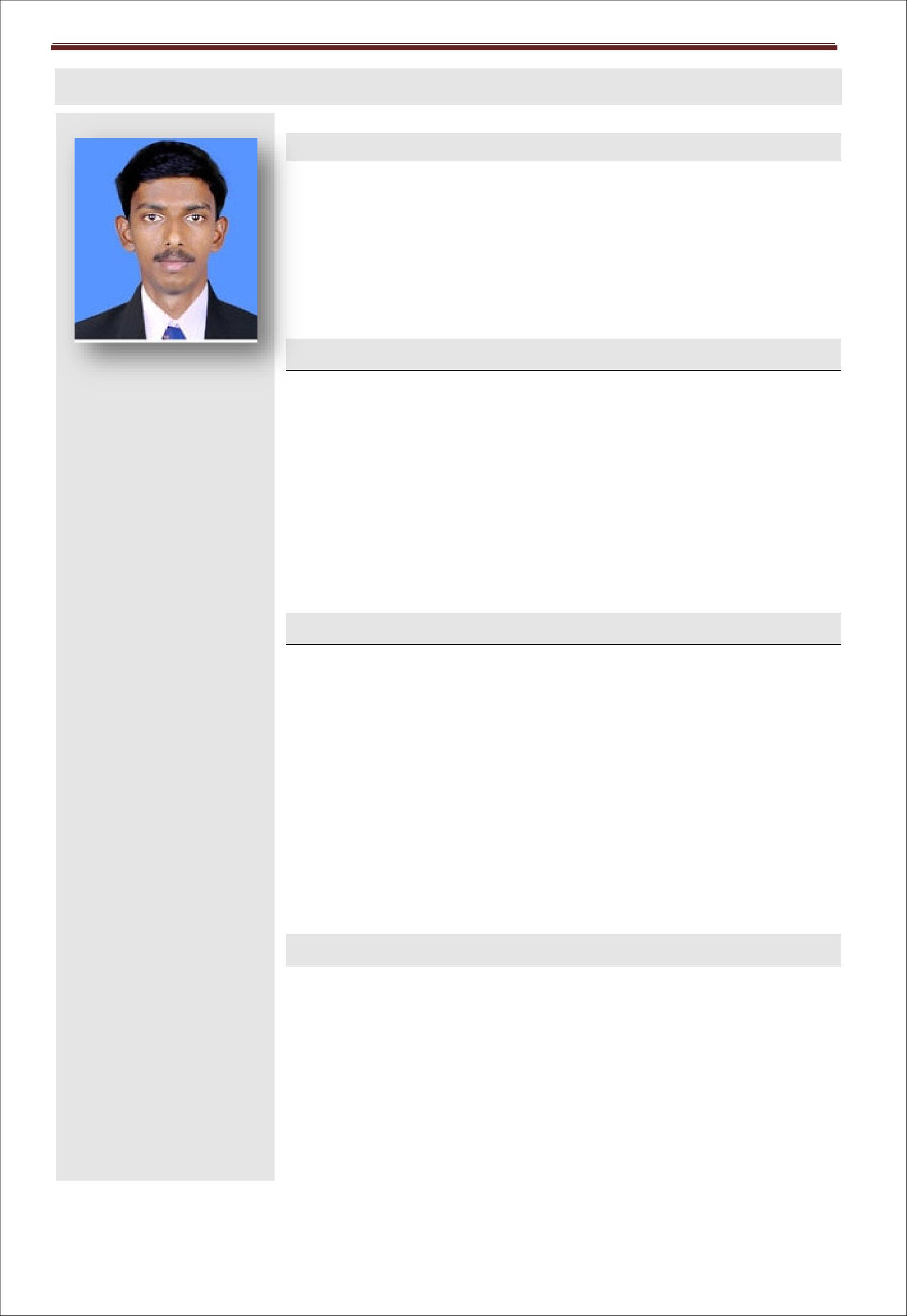 Email: Alexander.382927@2freemail.com Present Address:Dubai,U.A.E Personal Data:Date of Birth30/04/1993Gender   : MaleNationality : IndianDriving License: U.A.E Driving License Linguistic Proficiency:EnglishMalayalamHindiTamilOBJECTIVELooking forward for a challenging and competitive work in a dynamic and progressive organization where I could exhibit my skills, talents, abilities and experience for the effective growth of the company and my career.TECHNICAL AND COMPUTER SKILLSProgramming packages  :Microsoft OfficeCourses DoneAutoCAD_2010 o STAAD.ProV8io  Revit Architectureo  Primavera Project ManagementProject Management Professional (PMP) Course.PROFILEB.E in Civil Engineering having 4 years of working experience.Working as Project Engineer.Experience in high rise building construction systems and techniques.Familiar with sophisticated and traditional formwork systems.Well versed with successful management of fast track projects involving multidiscipline tasks.PROFESSIONAL HISTORYCOMPANY	: PARKWAY INTERNATIONAL CONTRACTING LLCPOSITION	: PROJECT ENGINEER (SINCE MAY 2017)COMPANY	: PARKWAY INTERNATIONAL CONTRACTING LLCPOSITION	: CIVIL SITE ENGINEER (OCT 2015-APRIL 2017)COMPANY	: B.R ARORA & ASSOCIATES PVT LTD KERALA, INDIAPOSITION	: CIVIL SITE ENGINEER (MAY 2014-OCT 2015)PROFESSIONAL EXPERIENCECurrent Employer: PARKWAY INTERNATIONAL CONTRACTING LLC, AL QUOZ, DUBAI.Designation	:  Project Engineer (16 Oct 2016-present)LIST OF PROJECTS COMPLETED AND IN PROGRESS (U.A.E)1. Project NameClientConsultantPeriod: THE AL HABTOOR POLO RESORT &CLUB AT DUBAILAND (Completed).: AL HABTOOR GROUP LLC.: ATKINS ENGINEERING CONSULTANTS.: From October 2015 to April 2017Position: SITE ENGINEERContract Value	: AED 910,000,000.00Project DetailsThis prestigious project comprised the construction of a scores of buildings and facilities, such as five star Hotel, 145Precast villas, 3 Staff and ManagementAccommodation buildings 10Horse Stables, Polo Academy and other relevant facilities and amenities. Total built up area of all buildings a n d facilities exceeds 121,085 sqm.2. Project Name	: DUBAI HILLS ESTATE PLC (In Progress)Client	: EMAAR.Project Management	: ELLISDON.Consultant	: WHITESPACE CONSULTANTS.Period	: From May 2017 to continuePosition Contract Value: PROJECT ENGINEER: AED 664,000,000.00Project DetailsThis project (3 different sites) comprises the construction of a Golf Club House, scores of 126 villas, including landscaping and all finishing works, decorative works, Refreshment Kiosks and Starter Hut, other facilities, amenities, etc.ResponsibilitiesAnalyze and interpret drawings to oversee the construction activities for the Structural and Finishing Works.Deliver technical output in accordance with project safety, time, cost and quality objectives.Produce detailed construction procedures.Supervise site construction works for quality compliance and execution in accordance with approved drawings and specifications.Generating Manpower and Equipment Histograms.Resolve design and construction related issues by raising Request for Information (RFI’s) in coordination with MEP.Raising Site Inspection Request, material Submittals & Materials Inspections.Coordinate monitor and implement HSE Policies Safety Site walks with Consultant and Contractors Safety Engineers to address safety issues to ensure close out of Safety Reports.Well versed in preparing work schedules for a proper execution of Project.Generating manpower histograms and analyzing the output targets.Advising the management on the requirement of optimum manpower and output.Liaison with consultants and sub-contractors.Plan, prepare and implement solutions to construction challenges.Deliver technical output in accordance with project safety, time, cost and quality objectives.Produce detailed construction procedures.Co-ordination with MEP team and subcontractors.LIST OF PROJECTS COMPLETED IN INDIA1. PROJECT NAME:PROVISION OF WAR MEMORIAL PROJECT AND PROVISION OF ARBORICULTURE PROJECT.CLIENTCONSULTANTCONTRACTORPERIODPOSITION: INDIAN NAVAL ACADEMY-EZHIMALA.: MILITERY ENGINEERING SERVICES.: B.R ARORA & ASSOCIATES PVT LTD.: FROM MAY 2014 TO OCTOBER 2015: SITE ENGINEEREDUCATIONAL QUALIFICATIONCourseInstitutionYear of PassingPercentageJayam College of EngineeringB.Eand Technology7.08 CGPA(CIVIL ENGINEERING)(Affiliated ANNA UNIVERITY)2014(First class)12 thSt Dominic Higher Secondary201060%(STATE)School10 thSt Dominic Higher Secondary200875%(STATE)School